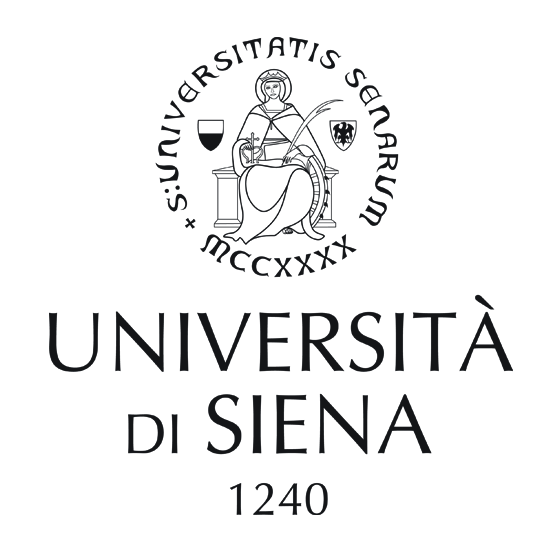 Modulo di fine soggiorno da restituire al Learning Incoming Desk
 (Università di Siena – Banchi di Sotto 55) End of stay form to be returned Learning Incoming Desk for the University of Siena
------ Please use capital letters ------Numero Matricola:  _____________________(Matriculation number)Cognome:   ___________________________________ Nome:   ____________________________(Surname)						       (First Name)E-mail: ____________________________________________________(First step)SPAZIO RISERVATO ALLA BIBLIOTECA 
(University library stamp)
TIMBRO, DATA EFIRMA DELL’OPERATORE(Second step)
SPAZIO RISERVATO AINCOMING MOBILITY OFFICE
(Incoming mobility office stamp)(Via Banchi di Sotto 55)TIMBRO, DATA EFIRMA DELL’OPERATORE(Third step)SPAZIO RISERVATO A LEARNING AGREEMENT DESK
(Learning agreement desk stamp)(Via Banchi di Sotto 55)TIMBRO, DATA EFIRMA DELL’OPERATORENote:Note:Note: